INDICAÇÃO Nº 4190/2017Sugere ao Poder Executivo Municipal a troca de lâmpadas em caráter de urgência na Rua Padre Arthur Sampaio ao lado do Bloco 105 no bairro Roberto Romano, neste município. Excelentíssimo Senhor Prefeito Municipal, Nos termos do Art. 108 do Regimento Interno desta Casa de Leis, dirijo-me a Vossa Excelência que, por intermédio do Setor competente, promova a manutenção da troca de lâmpadas em caráter de urgência na Rua Padre Arthur Sampaio ao lado do Bloco 105 no bairro Roberto Romano, neste município.Justificativa:Este vereador foi procurado pelo munícipe Daniel Vicente de Moraes, solicitando a troca de lâmpada no referido local, pois as mesmas já estão queimadas há algum tempo, causando insegurança á população, já que os moradores trafegam pela via durante a madrugada, quando vão ao trabalho.Plenário “Dr. Tancredo Neves”, em 28 de Abril de 2017.JESUS VENDEDOR-Vereador / Vice Presidente-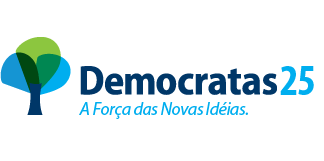 